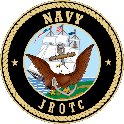 INSTRUCTIONS, REGULATIONS & GUIDANCE FOR COMPLETING THIS DOCUMENT 	All cadets must remain in current rate for a minimum of one (1) complete marking period. 	Signatures for the next rate cannot be obtained until the end of this advancement cycle. 	Waivers for any requirement can only be granted by the Senior Naval Science Instructor, or Company MasterChief Petty Officer. 	Your Monthly Inspection Scores must be included in your PQS when turning in. 	Teacher Recommendations & High School Administration Recommendations may only be received during the final two (2) weeks of the advancement period. 	Your classroom teacher must complete all fields in their appropriate recommendation area, including your marking period average. 	Please allow up to one (1) week processing time when submitting community service hours to theAdministration Department for entry into CDMIS, as your hours must be in the system in order to count towardsthis advancement cycle. 	This PQS Document was revised on 02/03/2023. All Previous Editions of this PQS are obsolete and may not be used. 	Any comments, questions, or concerns regarding this revised PQS Document should be submitted to….Pearl School NJROTC500 Pirate Cove                                                                         Pearl, MS 39208                                                                       rvontoure@pearlk12.comPearl High School NJROTCPersonal Qualification System (PQS)Petty Officer 2nd ClassPearl High School NJROTCPersonal Qualification System (PQS)Petty Officer 2nd ClassPearl High School NJROTCPersonal Qualification System (PQS)Petty Officer 2nd ClassPearl High School NJROTCPersonal Qualification System (PQS)Petty Officer 2nd ClassPearl High School NJROTCPersonal Qualification System (PQS)Petty Officer 2nd ClassPearl High School NJROTCPersonal Qualification System (PQS)Petty Officer 2nd ClassPearl High School NJROTCPersonal Qualification System (PQS)Petty Officer 2nd ClassPearl High School NJROTCPersonal Qualification System (PQS)Petty Officer 2nd Class PO2NAME (Last, First MI)NAME (Last, First MI)GRADECOMPANYPLATOONPLATOONSQUADMARKING PERIODMARKING PERIODSECTION 1 – GENERAL MILITARY KNOWLEDGESECTION 1 – GENERAL MILITARY KNOWLEDGESECTION 1 – GENERAL MILITARY KNOWLEDGESECTION 1 – GENERAL MILITARY KNOWLEDGESECTION 1 – GENERAL MILITARY KNOWLEDGESECTION 1 – GENERAL MILITARY KNOWLEDGESECTION 1 – GENERAL MILITARY KNOWLEDGESECTION 1 – GENERAL MILITARY KNOWLEDGESECTION 1 – GENERAL MILITARY KNOWLEDGEA.) THE 11 GENERAL ORDERS TO THE SENTRYRecite all 11 General Orders to the Sentry (Reference: NAVEDTRA 37116-k, Pg. FM-81). Sound off in a loud clear voice to the person you are addressing, “Sir (Ma’am, or Chief), the  	General Order to the Sentry is to  	, Sir (Ma’am, or Chief)”.1.)  Take charge of this post and all government property in view.2.)  Walk my post in a military manner, keeping always on the alert, and observing everything that takes place within sight or hearing.3.)  Report all violations of orders I am instructed to enforce.4.)  Repeat all calls from posts more distant from the quarterdeck than my own.5.)  Quit my post only when properly relieved.6.)  Receive, obey, and pass on to the sentry who relieves me, all orders from the Commanding Officer, Command Duty Officer, Officer of the Deck, and Officers and Petty Officers of the Watch only.7.)  Talk to no one except in the line of duty.8.)  Give the alarm in case of fire or disorder.9.)  Call the Officer of the Deck in any case not covered by instructions.10.) Salute all officers and all colors and standards not cased.11.) Be Especially watchful at night, and during the time for challenging, challenge all persons on or near my post and allow no one to pass without proper authority.A.) THE 11 GENERAL ORDERS TO THE SENTRYRecite all 11 General Orders to the Sentry (Reference: NAVEDTRA 37116-k, Pg. FM-81). Sound off in a loud clear voice to the person you are addressing, “Sir (Ma’am, or Chief), the  	General Order to the Sentry is to  	, Sir (Ma’am, or Chief)”.1.)  Take charge of this post and all government property in view.2.)  Walk my post in a military manner, keeping always on the alert, and observing everything that takes place within sight or hearing.3.)  Report all violations of orders I am instructed to enforce.4.)  Repeat all calls from posts more distant from the quarterdeck than my own.5.)  Quit my post only when properly relieved.6.)  Receive, obey, and pass on to the sentry who relieves me, all orders from the Commanding Officer, Command Duty Officer, Officer of the Deck, and Officers and Petty Officers of the Watch only.7.)  Talk to no one except in the line of duty.8.)  Give the alarm in case of fire or disorder.9.)  Call the Officer of the Deck in any case not covered by instructions.10.) Salute all officers and all colors and standards not cased.11.) Be Especially watchful at night, and during the time for challenging, challenge all persons on or near my post and allow no one to pass without proper authority.A.) THE 11 GENERAL ORDERS TO THE SENTRYRecite all 11 General Orders to the Sentry (Reference: NAVEDTRA 37116-k, Pg. FM-81). Sound off in a loud clear voice to the person you are addressing, “Sir (Ma’am, or Chief), the  	General Order to the Sentry is to  	, Sir (Ma’am, or Chief)”.1.)  Take charge of this post and all government property in view.2.)  Walk my post in a military manner, keeping always on the alert, and observing everything that takes place within sight or hearing.3.)  Report all violations of orders I am instructed to enforce.4.)  Repeat all calls from posts more distant from the quarterdeck than my own.5.)  Quit my post only when properly relieved.6.)  Receive, obey, and pass on to the sentry who relieves me, all orders from the Commanding Officer, Command Duty Officer, Officer of the Deck, and Officers and Petty Officers of the Watch only.7.)  Talk to no one except in the line of duty.8.)  Give the alarm in case of fire or disorder.9.)  Call the Officer of the Deck in any case not covered by instructions.10.) Salute all officers and all colors and standards not cased.11.) Be Especially watchful at night, and during the time for challenging, challenge all persons on or near my post and allow no one to pass without proper authority.A.) THE 11 GENERAL ORDERS TO THE SENTRYRecite all 11 General Orders to the Sentry (Reference: NAVEDTRA 37116-k, Pg. FM-81). Sound off in a loud clear voice to the person you are addressing, “Sir (Ma’am, or Chief), the  	General Order to the Sentry is to  	, Sir (Ma’am, or Chief)”.1.)  Take charge of this post and all government property in view.2.)  Walk my post in a military manner, keeping always on the alert, and observing everything that takes place within sight or hearing.3.)  Report all violations of orders I am instructed to enforce.4.)  Repeat all calls from posts more distant from the quarterdeck than my own.5.)  Quit my post only when properly relieved.6.)  Receive, obey, and pass on to the sentry who relieves me, all orders from the Commanding Officer, Command Duty Officer, Officer of the Deck, and Officers and Petty Officers of the Watch only.7.)  Talk to no one except in the line of duty.8.)  Give the alarm in case of fire or disorder.9.)  Call the Officer of the Deck in any case not covered by instructions.10.) Salute all officers and all colors and standards not cased.11.) Be Especially watchful at night, and during the time for challenging, challenge all persons on or near my post and allow no one to pass without proper authority.A.) THE 11 GENERAL ORDERS TO THE SENTRYRecite all 11 General Orders to the Sentry (Reference: NAVEDTRA 37116-k, Pg. FM-81). Sound off in a loud clear voice to the person you are addressing, “Sir (Ma’am, or Chief), the  	General Order to the Sentry is to  	, Sir (Ma’am, or Chief)”.1.)  Take charge of this post and all government property in view.2.)  Walk my post in a military manner, keeping always on the alert, and observing everything that takes place within sight or hearing.3.)  Report all violations of orders I am instructed to enforce.4.)  Repeat all calls from posts more distant from the quarterdeck than my own.5.)  Quit my post only when properly relieved.6.)  Receive, obey, and pass on to the sentry who relieves me, all orders from the Commanding Officer, Command Duty Officer, Officer of the Deck, and Officers and Petty Officers of the Watch only.7.)  Talk to no one except in the line of duty.8.)  Give the alarm in case of fire or disorder.9.)  Call the Officer of the Deck in any case not covered by instructions.10.) Salute all officers and all colors and standards not cased.11.) Be Especially watchful at night, and during the time for challenging, challenge all persons on or near my post and allow no one to pass without proper authority.A.) THE 11 GENERAL ORDERS TO THE SENTRYRecite all 11 General Orders to the Sentry (Reference: NAVEDTRA 37116-k, Pg. FM-81). Sound off in a loud clear voice to the person you are addressing, “Sir (Ma’am, or Chief), the  	General Order to the Sentry is to  	, Sir (Ma’am, or Chief)”.1.)  Take charge of this post and all government property in view.2.)  Walk my post in a military manner, keeping always on the alert, and observing everything that takes place within sight or hearing.3.)  Report all violations of orders I am instructed to enforce.4.)  Repeat all calls from posts more distant from the quarterdeck than my own.5.)  Quit my post only when properly relieved.6.)  Receive, obey, and pass on to the sentry who relieves me, all orders from the Commanding Officer, Command Duty Officer, Officer of the Deck, and Officers and Petty Officers of the Watch only.7.)  Talk to no one except in the line of duty.8.)  Give the alarm in case of fire or disorder.9.)  Call the Officer of the Deck in any case not covered by instructions.10.) Salute all officers and all colors and standards not cased.11.) Be Especially watchful at night, and during the time for challenging, challenge all persons on or near my post and allow no one to pass without proper authority.A.) THE 11 GENERAL ORDERS TO THE SENTRYRecite all 11 General Orders to the Sentry (Reference: NAVEDTRA 37116-k, Pg. FM-81). Sound off in a loud clear voice to the person you are addressing, “Sir (Ma’am, or Chief), the  	General Order to the Sentry is to  	, Sir (Ma’am, or Chief)”.1.)  Take charge of this post and all government property in view.2.)  Walk my post in a military manner, keeping always on the alert, and observing everything that takes place within sight or hearing.3.)  Report all violations of orders I am instructed to enforce.4.)  Repeat all calls from posts more distant from the quarterdeck than my own.5.)  Quit my post only when properly relieved.6.)  Receive, obey, and pass on to the sentry who relieves me, all orders from the Commanding Officer, Command Duty Officer, Officer of the Deck, and Officers and Petty Officers of the Watch only.7.)  Talk to no one except in the line of duty.8.)  Give the alarm in case of fire or disorder.9.)  Call the Officer of the Deck in any case not covered by instructions.10.) Salute all officers and all colors and standards not cased.11.) Be Especially watchful at night, and during the time for challenging, challenge all persons on or near my post and allow no one to pass without proper authority.A.) THE 11 GENERAL ORDERS TO THE SENTRYRecite all 11 General Orders to the Sentry (Reference: NAVEDTRA 37116-k, Pg. FM-81). Sound off in a loud clear voice to the person you are addressing, “Sir (Ma’am, or Chief), the  	General Order to the Sentry is to  	, Sir (Ma’am, or Chief)”.1.)  Take charge of this post and all government property in view.2.)  Walk my post in a military manner, keeping always on the alert, and observing everything that takes place within sight or hearing.3.)  Report all violations of orders I am instructed to enforce.4.)  Repeat all calls from posts more distant from the quarterdeck than my own.5.)  Quit my post only when properly relieved.6.)  Receive, obey, and pass on to the sentry who relieves me, all orders from the Commanding Officer, Command Duty Officer, Officer of the Deck, and Officers and Petty Officers of the Watch only.7.)  Talk to no one except in the line of duty.8.)  Give the alarm in case of fire or disorder.9.)  Call the Officer of the Deck in any case not covered by instructions.10.) Salute all officers and all colors and standards not cased.11.) Be Especially watchful at night, and during the time for challenging, challenge all persons on or near my post and allow no one to pass without proper authority.A.) THE 11 GENERAL ORDERS TO THE SENTRYRecite all 11 General Orders to the Sentry (Reference: NAVEDTRA 37116-k, Pg. FM-81). Sound off in a loud clear voice to the person you are addressing, “Sir (Ma’am, or Chief), the  	General Order to the Sentry is to  	, Sir (Ma’am, or Chief)”.1.)  Take charge of this post and all government property in view.2.)  Walk my post in a military manner, keeping always on the alert, and observing everything that takes place within sight or hearing.3.)  Report all violations of orders I am instructed to enforce.4.)  Repeat all calls from posts more distant from the quarterdeck than my own.5.)  Quit my post only when properly relieved.6.)  Receive, obey, and pass on to the sentry who relieves me, all orders from the Commanding Officer, Command Duty Officer, Officer of the Deck, and Officers and Petty Officers of the Watch only.7.)  Talk to no one except in the line of duty.8.)  Give the alarm in case of fire or disorder.9.)  Call the Officer of the Deck in any case not covered by instructions.10.) Salute all officers and all colors and standards not cased.11.) Be Especially watchful at night, and during the time for challenging, challenge all persons on or near my post and allow no one to pass without proper authority.NAME (Printed)SIGNATURESIGNATURESIGNATUREDATEPOSITIONPOSITIONPOSITIONPOSITIONB.) THE CADET CREEDRecite the NJROTC Cadet Creed. Sound off in a loud clear voice to the person you are addressing, “Sir (Ma’am, or Chief), the Cadet Creed is  	, Sir (Ma’am, or Chief)”I am a Naval Junior ROTC cadet;I strive to promote patriotism and becomean informed and responsible citizen.I respect those in position of authority.I support those who have defended freedom and democracy around the world.I proudly embrace the Navy’s core values ofHONOR, COURAGE, and COMMITMENT.I am committed to excellence and the fair treatment of allI am a Naval Junior ROTC cadet andI am an AMERICAN.B.) THE CADET CREEDRecite the NJROTC Cadet Creed. Sound off in a loud clear voice to the person you are addressing, “Sir (Ma’am, or Chief), the Cadet Creed is  	, Sir (Ma’am, or Chief)”I am a Naval Junior ROTC cadet;I strive to promote patriotism and becomean informed and responsible citizen.I respect those in position of authority.I support those who have defended freedom and democracy around the world.I proudly embrace the Navy’s core values ofHONOR, COURAGE, and COMMITMENT.I am committed to excellence and the fair treatment of allI am a Naval Junior ROTC cadet andI am an AMERICAN.B.) THE CADET CREEDRecite the NJROTC Cadet Creed. Sound off in a loud clear voice to the person you are addressing, “Sir (Ma’am, or Chief), the Cadet Creed is  	, Sir (Ma’am, or Chief)”I am a Naval Junior ROTC cadet;I strive to promote patriotism and becomean informed and responsible citizen.I respect those in position of authority.I support those who have defended freedom and democracy around the world.I proudly embrace the Navy’s core values ofHONOR, COURAGE, and COMMITMENT.I am committed to excellence and the fair treatment of allI am a Naval Junior ROTC cadet andI am an AMERICAN.B.) THE CADET CREEDRecite the NJROTC Cadet Creed. Sound off in a loud clear voice to the person you are addressing, “Sir (Ma’am, or Chief), the Cadet Creed is  	, Sir (Ma’am, or Chief)”I am a Naval Junior ROTC cadet;I strive to promote patriotism and becomean informed and responsible citizen.I respect those in position of authority.I support those who have defended freedom and democracy around the world.I proudly embrace the Navy’s core values ofHONOR, COURAGE, and COMMITMENT.I am committed to excellence and the fair treatment of allI am a Naval Junior ROTC cadet andI am an AMERICAN.B.) THE CADET CREEDRecite the NJROTC Cadet Creed. Sound off in a loud clear voice to the person you are addressing, “Sir (Ma’am, or Chief), the Cadet Creed is  	, Sir (Ma’am, or Chief)”I am a Naval Junior ROTC cadet;I strive to promote patriotism and becomean informed and responsible citizen.I respect those in position of authority.I support those who have defended freedom and democracy around the world.I proudly embrace the Navy’s core values ofHONOR, COURAGE, and COMMITMENT.I am committed to excellence and the fair treatment of allI am a Naval Junior ROTC cadet andI am an AMERICAN.B.) THE CADET CREEDRecite the NJROTC Cadet Creed. Sound off in a loud clear voice to the person you are addressing, “Sir (Ma’am, or Chief), the Cadet Creed is  	, Sir (Ma’am, or Chief)”I am a Naval Junior ROTC cadet;I strive to promote patriotism and becomean informed and responsible citizen.I respect those in position of authority.I support those who have defended freedom and democracy around the world.I proudly embrace the Navy’s core values ofHONOR, COURAGE, and COMMITMENT.I am committed to excellence and the fair treatment of allI am a Naval Junior ROTC cadet andI am an AMERICAN.B.) THE CADET CREEDRecite the NJROTC Cadet Creed. Sound off in a loud clear voice to the person you are addressing, “Sir (Ma’am, or Chief), the Cadet Creed is  	, Sir (Ma’am, or Chief)”I am a Naval Junior ROTC cadet;I strive to promote patriotism and becomean informed and responsible citizen.I respect those in position of authority.I support those who have defended freedom and democracy around the world.I proudly embrace the Navy’s core values ofHONOR, COURAGE, and COMMITMENT.I am committed to excellence and the fair treatment of allI am a Naval Junior ROTC cadet andI am an AMERICAN.B.) THE CADET CREEDRecite the NJROTC Cadet Creed. Sound off in a loud clear voice to the person you are addressing, “Sir (Ma’am, or Chief), the Cadet Creed is  	, Sir (Ma’am, or Chief)”I am a Naval Junior ROTC cadet;I strive to promote patriotism and becomean informed and responsible citizen.I respect those in position of authority.I support those who have defended freedom and democracy around the world.I proudly embrace the Navy’s core values ofHONOR, COURAGE, and COMMITMENT.I am committed to excellence and the fair treatment of allI am a Naval Junior ROTC cadet andI am an AMERICAN.B.) THE CADET CREEDRecite the NJROTC Cadet Creed. Sound off in a loud clear voice to the person you are addressing, “Sir (Ma’am, or Chief), the Cadet Creed is  	, Sir (Ma’am, or Chief)”I am a Naval Junior ROTC cadet;I strive to promote patriotism and becomean informed and responsible citizen.I respect those in position of authority.I support those who have defended freedom and democracy around the world.I proudly embrace the Navy’s core values ofHONOR, COURAGE, and COMMITMENT.I am committed to excellence and the fair treatment of allI am a Naval Junior ROTC cadet andI am an AMERICAN.NAME (Printed)SIGNATURESIGNATURESIGNATUREDATEPOSITIONPOSITIONPOSITIONPOSITIONC.) NAVAL HISTORYDemonstrate a basic knowledge of Naval History. Sound off in a loud clear voice to the person you are addressing, “Sir(Ma’am, or Chief), the  	, Sir (Ma’am, or Chief).. 	Birthday of the U.S. Navy is  	_. 	It was established by the Continental  	_. 	The First Commander in Chief of the Continental Navy was Commodore  	_. 	The Unofficial Navy Motto is  	_, meaning 	. 	The Navy Colors are  	and  	. 	The Navy Mascot is  	, the  	(Type of Animal). 	The Navy March is  	_. It was written in 1906 as a march for the United States Naval Academy and first performed in the Army-Navy Football Game in Philadelphia in 1906 (Navy beat Army 10-0!) 	The Navy Hymn is  	_.C.) NAVAL HISTORYDemonstrate a basic knowledge of Naval History. Sound off in a loud clear voice to the person you are addressing, “Sir(Ma’am, or Chief), the  	, Sir (Ma’am, or Chief).. 	Birthday of the U.S. Navy is  	_. 	It was established by the Continental  	_. 	The First Commander in Chief of the Continental Navy was Commodore  	_. 	The Unofficial Navy Motto is  	_, meaning 	. 	The Navy Colors are  	and  	. 	The Navy Mascot is  	, the  	(Type of Animal). 	The Navy March is  	_. It was written in 1906 as a march for the United States Naval Academy and first performed in the Army-Navy Football Game in Philadelphia in 1906 (Navy beat Army 10-0!) 	The Navy Hymn is  	_.C.) NAVAL HISTORYDemonstrate a basic knowledge of Naval History. Sound off in a loud clear voice to the person you are addressing, “Sir(Ma’am, or Chief), the  	, Sir (Ma’am, or Chief).. 	Birthday of the U.S. Navy is  	_. 	It was established by the Continental  	_. 	The First Commander in Chief of the Continental Navy was Commodore  	_. 	The Unofficial Navy Motto is  	_, meaning 	. 	The Navy Colors are  	and  	. 	The Navy Mascot is  	, the  	(Type of Animal). 	The Navy March is  	_. It was written in 1906 as a march for the United States Naval Academy and first performed in the Army-Navy Football Game in Philadelphia in 1906 (Navy beat Army 10-0!) 	The Navy Hymn is  	_.C.) NAVAL HISTORYDemonstrate a basic knowledge of Naval History. Sound off in a loud clear voice to the person you are addressing, “Sir(Ma’am, or Chief), the  	, Sir (Ma’am, or Chief).. 	Birthday of the U.S. Navy is  	_. 	It was established by the Continental  	_. 	The First Commander in Chief of the Continental Navy was Commodore  	_. 	The Unofficial Navy Motto is  	_, meaning 	. 	The Navy Colors are  	and  	. 	The Navy Mascot is  	, the  	(Type of Animal). 	The Navy March is  	_. It was written in 1906 as a march for the United States Naval Academy and first performed in the Army-Navy Football Game in Philadelphia in 1906 (Navy beat Army 10-0!) 	The Navy Hymn is  	_.NAME (Printed)SIGNATUREDATEPOSITIOND.) THE NJROTC CHAIN OF COMMANDIdentify the NJROTC Chain of Command (Reference: Unit COC) Sound off in a loud clear voice to the person you areaddressing, “Sir (Ma’am, or Chief), the Cadet Creed is  	, Sir (Ma’am, or Chief)”Platoon GuidePlatoon Logistic Specialist (LS)Platoon Yeoman (YN)Assistant Platoon CommanderPlatoon CommanderOperations Officer Administration OfficerSupply OfficerCompany Master ChiefCompany Executive OfficerCompany CommanderNaval Science InstructorSr. Naval Science InstructorArea 8 ManagerCommander, Naval Service Training Command Commander, Naval Education & Training Cmd Chief of Naval OperationsSecretary of the NavySecretary of DefenseVice President of the United StatesPresident of the United StatesD.) THE NJROTC CHAIN OF COMMANDIdentify the NJROTC Chain of Command (Reference: Unit COC) Sound off in a loud clear voice to the person you areaddressing, “Sir (Ma’am, or Chief), the Cadet Creed is  	, Sir (Ma’am, or Chief)”Platoon GuidePlatoon Logistic Specialist (LS)Platoon Yeoman (YN)Assistant Platoon CommanderPlatoon CommanderOperations Officer Administration OfficerSupply OfficerCompany Master ChiefCompany Executive OfficerCompany CommanderNaval Science InstructorSr. Naval Science InstructorArea 8 ManagerCommander, Naval Service Training Command Commander, Naval Education & Training Cmd Chief of Naval OperationsSecretary of the NavySecretary of DefenseVice President of the United StatesPresident of the United StatesD.) THE NJROTC CHAIN OF COMMANDIdentify the NJROTC Chain of Command (Reference: Unit COC) Sound off in a loud clear voice to the person you areaddressing, “Sir (Ma’am, or Chief), the Cadet Creed is  	, Sir (Ma’am, or Chief)”Platoon GuidePlatoon Logistic Specialist (LS)Platoon Yeoman (YN)Assistant Platoon CommanderPlatoon CommanderOperations Officer Administration OfficerSupply OfficerCompany Master ChiefCompany Executive OfficerCompany CommanderNaval Science InstructorSr. Naval Science InstructorArea 8 ManagerCommander, Naval Service Training Command Commander, Naval Education & Training Cmd Chief of Naval OperationsSecretary of the NavySecretary of DefenseVice President of the United StatesPresident of the United StatesD.) THE NJROTC CHAIN OF COMMANDIdentify the NJROTC Chain of Command (Reference: Unit COC) Sound off in a loud clear voice to the person you areaddressing, “Sir (Ma’am, or Chief), the Cadet Creed is  	, Sir (Ma’am, or Chief)”Platoon GuidePlatoon Logistic Specialist (LS)Platoon Yeoman (YN)Assistant Platoon CommanderPlatoon CommanderOperations Officer Administration OfficerSupply OfficerCompany Master ChiefCompany Executive OfficerCompany CommanderNaval Science InstructorSr. Naval Science InstructorArea 8 ManagerCommander, Naval Service Training Command Commander, Naval Education & Training Cmd Chief of Naval OperationsSecretary of the NavySecretary of DefenseVice President of the United StatesPresident of the United StatesNAME (Printed)SIGNATUREDATEPOSITIONE.) NAVY CORE VALUESRecite and Define the Navy’s Core Values and their associated vocabulary. Sound off in a loud clear voice to the person you are addressing, “Sir (Ma’am, or Chief) the definition for  	is  	, Sir (Ma’am, or Chief)”.CORE VALUES: Strong beliefs about what is important that form the backbone of one’s characterHONOR: The act or belief abiding by an uncompromised moral code of integrity.-	Moral: Principals or rules of right conduct or the distinction between right and wrong.-	Integrity: Adherence to a strict code of moral character of truthfulness, honesty and ethical principles.-	Ethics: Rules or standards governing the conduct and actions of an individual or group.COURAGE: The inner strength to proceed in spite of fear, danger, or criticism.COMMITMENT: A sincere and steadfast loyalty to one’s beliefs, actions, and character.E.) NAVY CORE VALUESRecite and Define the Navy’s Core Values and their associated vocabulary. Sound off in a loud clear voice to the person you are addressing, “Sir (Ma’am, or Chief) the definition for  	is  	, Sir (Ma’am, or Chief)”.CORE VALUES: Strong beliefs about what is important that form the backbone of one’s characterHONOR: The act or belief abiding by an uncompromised moral code of integrity.-	Moral: Principals or rules of right conduct or the distinction between right and wrong.-	Integrity: Adherence to a strict code of moral character of truthfulness, honesty and ethical principles.-	Ethics: Rules or standards governing the conduct and actions of an individual or group.COURAGE: The inner strength to proceed in spite of fear, danger, or criticism.COMMITMENT: A sincere and steadfast loyalty to one’s beliefs, actions, and character.E.) NAVY CORE VALUESRecite and Define the Navy’s Core Values and their associated vocabulary. Sound off in a loud clear voice to the person you are addressing, “Sir (Ma’am, or Chief) the definition for  	is  	, Sir (Ma’am, or Chief)”.CORE VALUES: Strong beliefs about what is important that form the backbone of one’s characterHONOR: The act or belief abiding by an uncompromised moral code of integrity.-	Moral: Principals or rules of right conduct or the distinction between right and wrong.-	Integrity: Adherence to a strict code of moral character of truthfulness, honesty and ethical principles.-	Ethics: Rules or standards governing the conduct and actions of an individual or group.COURAGE: The inner strength to proceed in spite of fear, danger, or criticism.COMMITMENT: A sincere and steadfast loyalty to one’s beliefs, actions, and character.E.) NAVY CORE VALUESRecite and Define the Navy’s Core Values and their associated vocabulary. Sound off in a loud clear voice to the person you are addressing, “Sir (Ma’am, or Chief) the definition for  	is  	, Sir (Ma’am, or Chief)”.CORE VALUES: Strong beliefs about what is important that form the backbone of one’s characterHONOR: The act or belief abiding by an uncompromised moral code of integrity.-	Moral: Principals or rules of right conduct or the distinction between right and wrong.-	Integrity: Adherence to a strict code of moral character of truthfulness, honesty and ethical principles.-	Ethics: Rules or standards governing the conduct and actions of an individual or group.COURAGE: The inner strength to proceed in spite of fear, danger, or criticism.COMMITMENT: A sincere and steadfast loyalty to one’s beliefs, actions, and character.NAME (Printed)SIGNATUREDATEPOSITIONF.)  JROTC MISSION STATEMENTRecite the JROTC Mission Statement. Sound off in a loud clear voice to the person you are addressing, “Sir (Ma’am, orChief) the JROTC Mission Statement is  	Sir (Ma’am, or Chief)”.“The mission of Junior ROTC is to instill in students in United States secondary educational institutions the values ofcitizenship, service to the United States, personal responsibility, and a sense of accomplishment.”F.)  JROTC MISSION STATEMENTRecite the JROTC Mission Statement. Sound off in a loud clear voice to the person you are addressing, “Sir (Ma’am, orChief) the JROTC Mission Statement is  	Sir (Ma’am, or Chief)”.“The mission of Junior ROTC is to instill in students in United States secondary educational institutions the values ofcitizenship, service to the United States, personal responsibility, and a sense of accomplishment.”F.)  JROTC MISSION STATEMENTRecite the JROTC Mission Statement. Sound off in a loud clear voice to the person you are addressing, “Sir (Ma’am, orChief) the JROTC Mission Statement is  	Sir (Ma’am, or Chief)”.“The mission of Junior ROTC is to instill in students in United States secondary educational institutions the values ofcitizenship, service to the United States, personal responsibility, and a sense of accomplishment.”F.)  JROTC MISSION STATEMENTRecite the JROTC Mission Statement. Sound off in a loud clear voice to the person you are addressing, “Sir (Ma’am, orChief) the JROTC Mission Statement is  	Sir (Ma’am, or Chief)”.“The mission of Junior ROTC is to instill in students in United States secondary educational institutions the values ofcitizenship, service to the United States, personal responsibility, and a sense of accomplishment.”NAME (Printed)SIGNATUREDATEPOSITIONG.) GUIDON PARTSIdentify each part of the Guidon by nomenclature. (Reference: NAVEDTRA 37116-k, Section 2, Chapter 5, Pg. DM-63). 	Staff (8 Feet)	 	Unit Identification Flag (28” X 20 ¾”) 	Spearhead	 	Staff Connector 	Upper Ferrule	 	Lower FerruleG.) GUIDON PARTSIdentify each part of the Guidon by nomenclature. (Reference: NAVEDTRA 37116-k, Section 2, Chapter 5, Pg. DM-63). 	Staff (8 Feet)	 	Unit Identification Flag (28” X 20 ¾”) 	Spearhead	 	Staff Connector 	Upper Ferrule	 	Lower FerruleG.) GUIDON PARTSIdentify each part of the Guidon by nomenclature. (Reference: NAVEDTRA 37116-k, Section 2, Chapter 5, Pg. DM-63). 	Staff (8 Feet)	 	Unit Identification Flag (28” X 20 ¾”) 	Spearhead	 	Staff Connector 	Upper Ferrule	 	Lower FerruleG.) GUIDON PARTSIdentify each part of the Guidon by nomenclature. (Reference: NAVEDTRA 37116-k, Section 2, Chapter 5, Pg. DM-63). 	Staff (8 Feet)	 	Unit Identification Flag (28” X 20 ¾”) 	Spearhead	 	Staff Connector 	Upper Ferrule	 	Lower FerruleNAME (Printed)SIGNATUREDATEPOSITIONSECTION 2 – PRACTICAL FACTORSSECTION 2 – PRACTICAL FACTORSSECTION 2 – PRACTICAL FACTORSSECTION 2 – PRACTICAL FACTORSA.) MANUAL OF THE GUIDONDemonstrate a proficiency in the Manual of the Guidon,  (Reference: NAVEDTRA 37116-k, Chapter 5, Pg DM-63).	Order, Guidon		Parade, Rest (Attention)	Carry, Guidon		At Ease (Attention)	Present, Guidon (Order, Guidon)		Right, Face	Ready, Guidon (Order, Guidon)		Left, Face	Guidon, Salute (Ready, Two)		Fall OutA.) MANUAL OF THE GUIDONDemonstrate a proficiency in the Manual of the Guidon,  (Reference: NAVEDTRA 37116-k, Chapter 5, Pg DM-63).	Order, Guidon		Parade, Rest (Attention)	Carry, Guidon		At Ease (Attention)	Present, Guidon (Order, Guidon)		Right, Face	Ready, Guidon (Order, Guidon)		Left, Face	Guidon, Salute (Ready, Two)		Fall OutA.) MANUAL OF THE GUIDONDemonstrate a proficiency in the Manual of the Guidon,  (Reference: NAVEDTRA 37116-k, Chapter 5, Pg DM-63).	Order, Guidon		Parade, Rest (Attention)	Carry, Guidon		At Ease (Attention)	Present, Guidon (Order, Guidon)		Right, Face	Ready, Guidon (Order, Guidon)		Left, Face	Guidon, Salute (Ready, Two)		Fall OutA.) MANUAL OF THE GUIDONDemonstrate a proficiency in the Manual of the Guidon,  (Reference: NAVEDTRA 37116-k, Chapter 5, Pg DM-63).	Order, Guidon		Parade, Rest (Attention)	Carry, Guidon		At Ease (Attention)	Present, Guidon (Order, Guidon)		Right, Face	Ready, Guidon (Order, Guidon)		Left, Face	Guidon, Salute (Ready, Two)		Fall OutNAME (Printed)SIGNATUREDATEPOSITIONB.) PHYSICAL FITNESS TEST (PFT) 	Participate in the Most Recent Physical Fitness Test & Improve on your Previous Score.B.) PHYSICAL FITNESS TEST (PFT) 	Participate in the Most Recent Physical Fitness Test & Improve on your Previous Score.B.) PHYSICAL FITNESS TEST (PFT) 	Participate in the Most Recent Physical Fitness Test & Improve on your Previous Score.B.) PHYSICAL FITNESS TEST (PFT) 	Participate in the Most Recent Physical Fitness Test & Improve on your Previous Score.NAME (Printed)SIGNATUREDATEPOSITIONSECTION 3 – SCHOLASTIC & CITIZENSHIP REQUIREMENTSSECTION 3 – SCHOLASTIC & CITIZENSHIP REQUIREMENTSSECTION 3 – SCHOLASTIC & CITIZENSHIP REQUIREMENTSSECTION 3 – SCHOLASTIC & CITIZENSHIP REQUIREMENTSCOMMUNITY SERVICE REQUIREMENTPerform at minimum nine (9) hours of documented community service within this Advancement Period. 	Please note that the community service hours must be turned in to the Administration Department prior to the end of the advancement cycle, for entry into CDMIS.COMMUNITY SERVICE REQUIREMENTPerform at minimum nine (9) hours of documented community service within this Advancement Period. 	Please note that the community service hours must be turned in to the Administration Department prior to the end of the advancement cycle, for entry into CDMIS.COMMUNITY SERVICE REQUIREMENTPerform at minimum nine (9) hours of documented community service within this Advancement Period. 	Please note that the community service hours must be turned in to the Administration Department prior to the end of the advancement cycle, for entry into CDMIS.NAME (Printed)COMMUNITY SERVICE REQUIREMENTPerform at minimum nine (9) hours of documented community service within this Advancement Period. 	Please note that the community service hours must be turned in to the Administration Department prior to the end of the advancement cycle, for entry into CDMIS.COMMUNITY SERVICE REQUIREMENTPerform at minimum nine (9) hours of documented community service within this Advancement Period. 	Please note that the community service hours must be turned in to the Administration Department prior to the end of the advancement cycle, for entry into CDMIS.COMMUNITY SERVICE REQUIREMENTPerform at minimum nine (9) hours of documented community service within this Advancement Period. 	Please note that the community service hours must be turned in to the Administration Department prior to the end of the advancement cycle, for entry into CDMIS.SIGNATURECOMMUNITY SERVICE REQUIREMENTPerform at minimum nine (9) hours of documented community service within this Advancement Period. 	Please note that the community service hours must be turned in to the Administration Department prior to the end of the advancement cycle, for entry into CDMIS.COMMUNITY SERVICE REQUIREMENTPerform at minimum nine (9) hours of documented community service within this Advancement Period. 	Please note that the community service hours must be turned in to the Administration Department prior to the end of the advancement cycle, for entry into CDMIS.COMMUNITY SERVICE REQUIREMENTPerform at minimum nine (9) hours of documented community service within this Advancement Period. 	Please note that the community service hours must be turned in to the Administration Department prior to the end of the advancement cycle, for entry into CDMIS.CDMIS VERIFIED ON:COMMUNITY SERVICE REQUIREMENTPerform at minimum nine (9) hours of documented community service within this Advancement Period. 	Please note that the community service hours must be turned in to the Administration Department prior to the end of the advancement cycle, for entry into CDMIS.COMMUNITY SERVICE REQUIREMENTPerform at minimum nine (9) hours of documented community service within this Advancement Period. 	Please note that the community service hours must be turned in to the Administration Department prior to the end of the advancement cycle, for entry into CDMIS.COMMUNITY SERVICE REQUIREMENTPerform at minimum nine (9) hours of documented community service within this Advancement Period. 	Please note that the community service hours must be turned in to the Administration Department prior to the end of the advancement cycle, for entry into CDMIS.POSITION:SECTION 4 – UNIFORM & GROOMING STANDARDSSECTION 4 – UNIFORM & GROOMING STANDARDSSECTION 4 – UNIFORM & GROOMING STANDARDSSECTION 4 – UNIFORM & GROOMING STANDARDSUNIFORM & GROOMING STANDARDS COMPLIANCEBe in compliance with all US Navy Uniform & GroomingStandards as defined in NAVEDTRA 37116-J.Include all Uniform Inspection Forms when turning in yourPQS.Include all Uniform Inspection Forms when turning in yourPQS.NAME (Printed)UNIFORM & GROOMING STANDARDS COMPLIANCEBe in compliance with all US Navy Uniform & GroomingStandards as defined in NAVEDTRA 37116-J.Include all Uniform Inspection Forms when turning in yourPQS.Include all Uniform Inspection Forms when turning in yourPQS.SIGNATUREUNIFORM & GROOMING STANDARDS COMPLIANCEBe in compliance with all US Navy Uniform & GroomingStandards as defined in NAVEDTRA 37116-J.Include all Uniform Inspection Forms when turning in yourPQS.Include all Uniform Inspection Forms when turning in yourPQS.DATEUNIFORM & GROOMING STANDARDS COMPLIANCEBe in compliance with all US Navy Uniform & GroomingStandards as defined in NAVEDTRA 37116-J.Include all Uniform Inspection Forms when turning in yourPQS.Include all Uniform Inspection Forms when turning in yourPQS.POSITION:SECTION 5 – TEACHER RECOMMENDATIONSSECTION 5 – TEACHER RECOMMENDATIONSSECTION 5 – TEACHER RECOMMENDATIONSSECTION 5 – TEACHER RECOMMENDATIONSPERIOD 1 COURSE:  	 By signing, I am recommending this cadet foradvancement within the NJROTC Program. This cadetis always in complete compliance with my classroom guidelines, and is never tardy to my class. Additionally, this cadet has not served any teacher detentions with me.PERIOD 1 COURSE:  	 By signing, I am recommending this cadet foradvancement within the NJROTC Program. This cadetis always in complete compliance with my classroom guidelines, and is never tardy to my class. Additionally, this cadet has not served any teacher detentions with me.TEACHER NAME (Printed)TEACHER NAME (Printed)PERIOD 1 COURSE:  	 By signing, I am recommending this cadet foradvancement within the NJROTC Program. This cadetis always in complete compliance with my classroom guidelines, and is never tardy to my class. Additionally, this cadet has not served any teacher detentions with me.PERIOD 1 COURSE:  	 By signing, I am recommending this cadet foradvancement within the NJROTC Program. This cadetis always in complete compliance with my classroom guidelines, and is never tardy to my class. Additionally, this cadet has not served any teacher detentions with me.SIGNATURESIGNATUREPERIOD 1 COURSE:  	 By signing, I am recommending this cadet foradvancement within the NJROTC Program. This cadetis always in complete compliance with my classroom guidelines, and is never tardy to my class. Additionally, this cadet has not served any teacher detentions with me.PERIOD 1 COURSE:  	 By signing, I am recommending this cadet foradvancement within the NJROTC Program. This cadetis always in complete compliance with my classroom guidelines, and is never tardy to my class. Additionally, this cadet has not served any teacher detentions with me.DATEDATEPERIOD 1 COURSE:  	 By signing, I am recommending this cadet foradvancement within the NJROTC Program. This cadetis always in complete compliance with my classroom guidelines, and is never tardy to my class. Additionally, this cadet has not served any teacher detentions with me.PERIOD 1 COURSE:  	 By signing, I am recommending this cadet foradvancement within the NJROTC Program. This cadetis always in complete compliance with my classroom guidelines, and is never tardy to my class. Additionally, this cadet has not served any teacher detentions with me.CURRENT MARKING PERIOD AVERAGECURRENT MARKING PERIOD AVERAGEPERIOD 2 COURSE:  	 By signing, I am recommending this cadet foradvancement within the NJROTC Program. This cadetis always in complete compliance with my classroom guidelines, and is never tardy to my class. Additionally, this cadet has not served any teacher detentions with me.PERIOD 2 COURSE:  	 By signing, I am recommending this cadet foradvancement within the NJROTC Program. This cadetis always in complete compliance with my classroom guidelines, and is never tardy to my class. Additionally, this cadet has not served any teacher detentions with me.TEACHER NAME (Printed)TEACHER NAME (Printed)PERIOD 2 COURSE:  	 By signing, I am recommending this cadet foradvancement within the NJROTC Program. This cadetis always in complete compliance with my classroom guidelines, and is never tardy to my class. Additionally, this cadet has not served any teacher detentions with me.PERIOD 2 COURSE:  	 By signing, I am recommending this cadet foradvancement within the NJROTC Program. This cadetis always in complete compliance with my classroom guidelines, and is never tardy to my class. Additionally, this cadet has not served any teacher detentions with me.SIGNATURESIGNATUREPERIOD 2 COURSE:  	 By signing, I am recommending this cadet foradvancement within the NJROTC Program. This cadetis always in complete compliance with my classroom guidelines, and is never tardy to my class. Additionally, this cadet has not served any teacher detentions with me.PERIOD 2 COURSE:  	 By signing, I am recommending this cadet foradvancement within the NJROTC Program. This cadetis always in complete compliance with my classroom guidelines, and is never tardy to my class. Additionally, this cadet has not served any teacher detentions with me.DATEDATEPERIOD 2 COURSE:  	 By signing, I am recommending this cadet foradvancement within the NJROTC Program. This cadetis always in complete compliance with my classroom guidelines, and is never tardy to my class. Additionally, this cadet has not served any teacher detentions with me.PERIOD 2 COURSE:  	 By signing, I am recommending this cadet foradvancement within the NJROTC Program. This cadetis always in complete compliance with my classroom guidelines, and is never tardy to my class. Additionally, this cadet has not served any teacher detentions with me.CURRENT MARKING PERIOD AVERAGECURRENT MARKING PERIOD AVERAGEPERIOD 3 COURSE:  	 By signing, I am recommending this cadet foradvancement within the NJROTC Program. This cadetis always in complete compliance with my classroom guidelines, and is never tardy to my class. Additionally, this cadet has not served any teacher detentions with me.PERIOD 3 COURSE:  	 By signing, I am recommending this cadet foradvancement within the NJROTC Program. This cadetis always in complete compliance with my classroom guidelines, and is never tardy to my class. Additionally, this cadet has not served any teacher detentions with me.TEACHER NAME (Printed)TEACHER NAME (Printed)PERIOD 3 COURSE:  	 By signing, I am recommending this cadet foradvancement within the NJROTC Program. This cadetis always in complete compliance with my classroom guidelines, and is never tardy to my class. Additionally, this cadet has not served any teacher detentions with me.PERIOD 3 COURSE:  	 By signing, I am recommending this cadet foradvancement within the NJROTC Program. This cadetis always in complete compliance with my classroom guidelines, and is never tardy to my class. Additionally, this cadet has not served any teacher detentions with me.SIGNATURESIGNATUREPERIOD 3 COURSE:  	 By signing, I am recommending this cadet foradvancement within the NJROTC Program. This cadetis always in complete compliance with my classroom guidelines, and is never tardy to my class. Additionally, this cadet has not served any teacher detentions with me.PERIOD 3 COURSE:  	 By signing, I am recommending this cadet foradvancement within the NJROTC Program. This cadetis always in complete compliance with my classroom guidelines, and is never tardy to my class. Additionally, this cadet has not served any teacher detentions with me.DATEDATEPERIOD 3 COURSE:  	 By signing, I am recommending this cadet foradvancement within the NJROTC Program. This cadetis always in complete compliance with my classroom guidelines, and is never tardy to my class. Additionally, this cadet has not served any teacher detentions with me.PERIOD 3 COURSE:  	 By signing, I am recommending this cadet foradvancement within the NJROTC Program. This cadetis always in complete compliance with my classroom guidelines, and is never tardy to my class. Additionally, this cadet has not served any teacher detentions with me.CURRENT MARKING PERIOD AVERAGECURRENT MARKING PERIOD AVERAGEPERIOD 4 COURSE:  	_ By signing, I am recommending this cadet foradvancement within the NJROTC Program. This cadetis always in complete compliance with my classroom guidelines, and is never tardy to my class. Additionally, this cadet has not served any teacher detentions with me.TEACHER NAME (Printed)PERIOD 4 COURSE:  	_ By signing, I am recommending this cadet foradvancement within the NJROTC Program. This cadetis always in complete compliance with my classroom guidelines, and is never tardy to my class. Additionally, this cadet has not served any teacher detentions with me.SIGNATUREPERIOD 4 COURSE:  	_ By signing, I am recommending this cadet foradvancement within the NJROTC Program. This cadetis always in complete compliance with my classroom guidelines, and is never tardy to my class. Additionally, this cadet has not served any teacher detentions with me.DATEPERIOD 4 COURSE:  	_ By signing, I am recommending this cadet foradvancement within the NJROTC Program. This cadetis always in complete compliance with my classroom guidelines, and is never tardy to my class. Additionally, this cadet has not served any teacher detentions with me.CURRENT MARKING PERIOD AVERAGEPERIOD 5 COURSE:  	_ By signing, I am recommending this cadet foradvancement within the NJROTC Program. This cadetis always in complete compliance with my classroom guidelines, and is never tardy to my class. Additionally, this cadet has not served any teacher detentions with me.TEACHER NAME (Printed)PERIOD 5 COURSE:  	_ By signing, I am recommending this cadet foradvancement within the NJROTC Program. This cadetis always in complete compliance with my classroom guidelines, and is never tardy to my class. Additionally, this cadet has not served any teacher detentions with me.SIGNATUREPERIOD 5 COURSE:  	_ By signing, I am recommending this cadet foradvancement within the NJROTC Program. This cadetis always in complete compliance with my classroom guidelines, and is never tardy to my class. Additionally, this cadet has not served any teacher detentions with me.DATEPERIOD 5 COURSE:  	_ By signing, I am recommending this cadet foradvancement within the NJROTC Program. This cadetis always in complete compliance with my classroom guidelines, and is never tardy to my class. Additionally, this cadet has not served any teacher detentions with me.CURRENT MARKING PERIOD AVERAGESECTION 6 – HIGH SCHOOL ADMINISTRATION RECOMMENDATIONSECTION 6 – HIGH SCHOOL ADMINISTRATION RECOMMENDATIONBy signing, I confirm that the cadet named on Page 1 of this document has received no detentions or suspensions during this marking period.VICE PRINCIPAL NAME (Printed)By signing, I confirm that the cadet named on Page 1 of this document has received no detentions or suspensions during this marking period.DATEBy signing, I confirm that the cadet named on Page 1 of this document has received no detentions or suspensions during this marking period.VICE PRINCIPAL SIGNATURE   -OR-   MAIN OFFICE STAMP